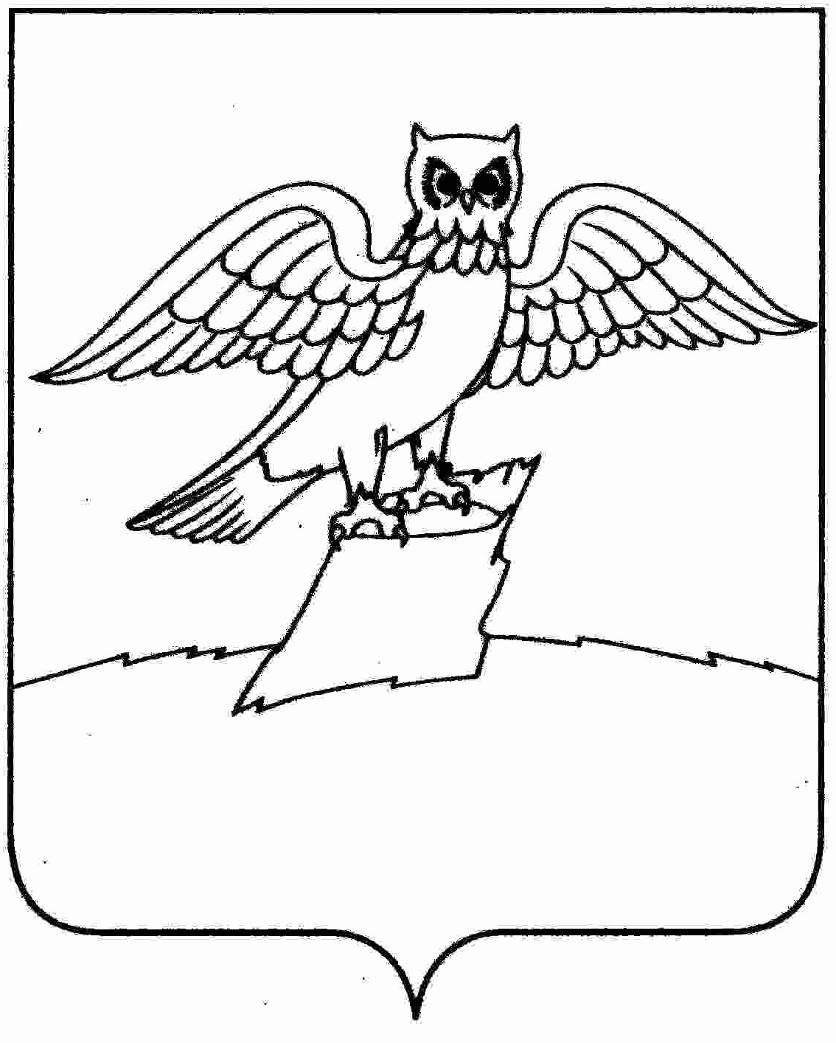 АДМИНИСТРАЦИЯ ГОРОДА КИРЖАЧКИРЖАЧСКОГО РАЙОНАП О С Т А Н О В Л Е Н И Е            25.08.2020                                                                                         № 548На основании статьи 179 Бюджетного кодекса Российской Федерации и в соответствии с постановлением Губернатора Владимирской области от 24 февраля . N 164 «Об утверждении порядка разработки, реализации и оценки эффективности государственных  программ Владимирской области» П О С Т А Н О В Л Я Ю:Утвердить Порядок разработки, реализации и оценки эффективности муниципальных программ муниципального образования город Киржач Киржачского района Владимирской области в редакции согласно приложению  к настоящему постановлению. Руководителям отделов  администрации  города Киржач  Киржачского района Владимирской области определить  должностных лиц, ответственных за реализацию, оценку эффективности и осуществление мониторинга муниципальных программ муниципального образования город Киржач Киржачского района Владимирской области. Ежеквартально в срок до 20 числа месяца, следующего за отчетным периодом, а по итогам года – до 20 февраля года, следующего за отчетным, обеспечить ввод информации о ходе реализации в области  муниципальных программ   муниципального образования в автоматизированную информационную систему «Мониторинг государственных программ».При внесении  изменений в ранее принятые муниципальные программы учитывать требования порядка, утвержденного данным постановлением.Признать утратившим силу постановление главы городского поселения г.Киржач от 27.10.2014 № 794 «Об утверждении порядка разработки, реализации и оценки эффективности муниципальных программ муниципального образования городское поселение г.Киржач».Контроль за исполнением данного постановления оставляю за собой.Настоящее постановление вступает в силу со дня его  подписания.Приложение к постановлению  администрации г.Киржачот 25.08.2020  № 548ПОРЯДОКРАЗРАБОТКИ, РЕАЛИЗАЦИИ И ОЦЕНКИ ЭФФЕКТИВНОСТИМУНИЦИПАЛЬНЫХ ПРОГРАММ МУНИЦИПАЛЬНОГО ОБРАЗОВАНИЯ  ГОРОД  КИРЖАЧ КИРЖАЧСКОГО РАЙОНА ВЛАДИМИРСКОЙ ОБЛАСТИОбщие положения1.1. Настоящий Порядок (далее - Порядок) определяет правила разработки,  реализации и оценки эффективности муниципальных программ муниципального образования город Киржач Киржачского района Владимирской области (далее - муниципальные программы), подготовки отчетов об их выполнении и контроля за ходом их реализации, а также предоставления информации  в финансовый   отдел  администрации  город Киржач Киржачского района  для ведения мониторинга реализации муниципальных программ.1.2. Основные понятия, используемые в Порядке:- муниципальная программа - система мероприятий (взаимоувязанных по задачам, срокам осуществления и ресурсам) и инструментов муниципальной политики, обеспечивающих в рамках реализации ключевых муниципальных функций достижение приоритетов и целей муниципальной политики в сфере социально-экономического развития города Киржач и безопасности населения. - подпрограмма муниципальной программы (далее - подпрограмма) - комплекс взаимоувязанных по целям, срокам и ресурсам мероприятий, выделенных исходя из масштаба и сложности задач, решаемых в рамках муниципальной программы;- сфера реализации муниципальной программы (подпрограммы) - сфера социально-экономического развития, на решение проблем в которой направлена соответствующая муниципальная программа (подпрограмма);- основные параметры муниципальной программы (подпрограммы) - цели, задачи, показатели (индикаторы), конечные результаты реализации муниципальной программы (подпрограммы), сроки их достижения, объем ресурсов, необходимый для достижения целей муниципальной программы (подпрограммы);        - цель муниципальной программы (подпрограммы) - планируемый конечный результат решения проблемы социально-экономического развития посредством реализации муниципальной программы (подпрограммы), достижимый за период ее реализации.- задача муниципальной программы (подпрограммы) - совокупность взаимосвязанных заданий по осуществлению муниципальных функций, направленных на достижение цели (целей) реализации муниципальной программы (подпрограммы);- основное мероприятие муниципальной программы (подпрограммы) - комплекс взаимосвязанных действий, обеспечивающий переход к новому этапу решения задачи и характеризуемый значимым вкладом в достижение целей муниципальной программы (подпрограммы);- показатель муниципальной программы (подпрограммы) - количественно выраженная характеристика достижения цели или решения задачи муниципальной программы (подпрограммы);       - индикатор (указатель) муниципальной программы (подпрограммы) - ориентирующий экономический показатель, измеритель, позволяющий в определенной степени предвидеть, в каком направлении следует ожидать развития экономических процессов;- конечный результат муниципальной программы (подпрограммы) - характеризуемое количественными и/или качественными показателями состояние (изменение состояния) социально-экономического развития, которое отражает выгоды от реализации муниципальной программы (подпрограммы);- непосредственный результат муниципальной программы (подпрограммы) - характеристика объема и качества реализации мероприятия, направленного на достижение конечного результата реализации муниципальной программы (подпрограммы);- ответственный исполнитель муниципальной программы (далее - ответственный исполнитель) – орган и (или) структурное подразделение администрации  города Киржач Киржачского района Владимирской области, иные учреждения, определенные ответственными в соответствии с Перечнем муниципальных программ (далее - Перечень), утвержденным постановлением администрации города Киржач и обладающие полномочиями, установленными Порядком;- соисполнители муниципальной программы (подпрограммы) (далее - соисполнители) - органы и (или) структурные подразделения администрации  города Киржач Киржачского района, и (или) иные  распорядители средств бюджета  города Киржач Киржачского района, являющиеся ответственными за разработку и реализацию подпрограммы (подпрограмм), входящей в состав муниципальной программы;- участники муниципальной программы (подпрограммы) (далее - участники) - органы (или) структурные подразделения администрации  города Киржач Киржачского района и (или) иные  распорядители средств бюджета  города Киржач Киржачского района, участвующие в реализации одного или нескольких основных мероприятий подпрограммы, входящей в состав муниципальных программ (подпрограмм), не являющиеся соисполнителями;- планируемая эффективность муниципальной программы (подпрограммы) - показатель, отражающий результативность достижения ее целевых показателей при заданном объеме финансовых затрат;- достигнутая эффективность реализации муниципальной программы (подпрограммы) - показатель, отражающий степень достижения плановых показателей результативности муниципальной программы в сопоставлении с полнотой использования финансовых средств, предусмотренных на реализацию муниципальной программы;- факторы риска муниципальной программы (подпрограммы) - вероятные явления, события, процессы, не зависящие от участников муниципальной программы и негативно влияющие на основные параметры муниципальной программы (подпрограммы);- мониторинг муниципальной программы (подпрограммы) - процесс наблюдения и анализа за реализацией основных параметров муниципальной программы;- план реализации муниципальной программы (далее - План реализации) - перечень мероприятий и контрольных событий муниципальной программы с указанием их сроков и ожидаемых результатов, а также бюджетных ассигнований на ее реализацию на текущий финансовый год.Иные понятия, используемые в данном Порядке, применяются в значениях, установленных действующим законодательством Российской Федерации.1.3. Муниципальная программа может включать в себя подпрограммы, ведомственные целевые программы и отдельные мероприятия органов и (или) структурных подразделений администрации города Киржач Киржачского района, реализуемые в соответствующей сфере социально-экономического развития города Киржач.Деление муниципальной программы на подпрограммы осуществляется исходя из масштабности и сложности решаемых в рамках муниципальной программы задач.1.4. Основанием для разработки муниципальных программ является Перечень муниципальных программ, формируемый в соответствии с данным Порядком.1.5. Разработка, утверждение, реализация, мониторинг, оценка хода реализации и эффективности подпрограмм муниципальных программ осуществляются в рамках муниципальных программ в соответствии с данным Порядком.II. Полномочия ответственного исполнителя, соисполнителей и участников при разработке и реализации муниципальных программ2.1. Ответственный исполнитель:- обеспечивает разработку и формирует структуру муниципальной программы, ее согласование с соисполнителями (участниками), прохождение ее экспертизы, а также утверждение постановлением администрации города Киржач Киржачского района;- организует реализацию муниципальной программы, осуществляет на постоянной основе мониторинг реализации, принимает решение о внесении в неё изменений в соответствии с требованиями настоящего Порядка, а также несет ответственность за достижение целевых индикаторов и показателей муниципальной программы, а также конечных результатов ее реализации;- предоставляет по запросу финансового отдела администрации города Киржач, сведения, необходимые для проведения мониторинга реализации муниципальной программы;- запрашивает у соисполнителей и участников информацию, необходимую для подготовки ответов на запросы  финансового отдела администрации города Киржач;- осуществляет совместно с соисполнителями и участниками внесение изменений в состав мероприятий, сроки их реализации, а также в объемы бюджетных ассигнований на реализацию мероприятий в пределах утвержденных лимитов бюджетных ассигнований на реализацию муниципальной программы в целом; - проводит оценку эффективности мероприятий муниципальной программы в соответствии с данным Порядком;- запрашивает у соисполнителей и участников отчеты о ходе реализации и оценке эффективности мероприятий муниципальной программы (подпрограммы), в которых участвуют соисполнители и участники;- в соответствии с данным Порядком готовит отчет о ходе реализации и оценке эффективности муниципальной программы (подпрограммы) и представляет его в финансовый отдел администрации города Киржач. 2.2. Соисполнители:- участвуют в разработке и осуществляют реализацию мероприятий муниципальной программы (подпрограммы) в рамках своей компетенции;- представляют в установленный срок ответственному исполнителю:а) предложения по внесению изменений в муниципальную программу в части уточнения мероприятий подпрограмм, в реализации которых участвуют соисполнители;б) необходимую информацию для подготовки ответов на запросы финансового отдела администрации города Киржач;в) отчет о ходе реализации и оценке эффективности мероприятий муниципальной программы (подпрограммы), в которых участвуют соисполнители, подготовленный в соответствии с данным Порядком.2.3. Участники:- осуществляют реализацию мероприятий подпрограмм в рамках своей компетенции;- представляют в установленный срок ответственному исполнителю и соисполнителю:а) предложения по внесению изменений в муниципальную программу в части уточнения мероприятий подпрограмм, в реализации которых задействованы участники;б) необходимую информацию для подготовки ответов на запросы финансового отдела администрации города Киржач;в) отчет о ходе реализации и оценке эффективности мероприятий муниципальной программы (подпрограммы), в которых задействованы участники, подготовленный в соответствии с данным Порядком.III. Основание и этапы разработки муниципальной программы3.1. Муниципальная  программа разрабатывается исходя из муниципальных функций органов и (или) структурных подразделений  администрации города Киржач и приоритетов социально-экономического развития  муниципального образования  города Киржач.3.2. Разработка муниципальной программы осуществляется на основании Перечня муниципальных программ, утверждаемого постановлением администрации  города Киржач.Проект Перечня формируется финансовым  отделом администрации города Киржач на основании положений федеральных законов, законов Владимирской области, нормативных правовых актов органов местного самоуправления, предусматривающих реализацию муниципальных программ, а также с учетом предложений органов, (или) структурных подразделений администрации города Киржач  и итогов оценки эффективности реализации муниципальных программ.Утверждение, а также внесение изменений в Перечень производится постановлением  администрации города Киржач не позднее чем за один месяца до дня внесения проекта бюджета  города Киржач на очередной финансовый год и плановый период в Совет народных депутатов города Киржач Киржачского района Владимирской области.3.3. Перечень содержит наименования муниципальных программ, нормативный акт, номер и дату утверждения программы и их ответственных исполнителей.3.4. Разработка проекта муниципальной программы (подпрограммы) осуществляется в соответствии с разделом V данного Порядка.  	3.5. Проект муниципальной программы после разработки и визирования ответственным исполнителем направляется на согласование соисполнителям и участникам на бумажных носителях и в электронном виде, а также подлежит размещению на официальном сайте администрации города Киржач в информационно-телекоммуникационной сети "Интернет".IV. Проведение экспертизы и утверждение муниципальной программы4.1. По всем муниципальным программам формируются материалы согласно пункту 5.4. данного Порядка, не составляющие государственную тайну и не носящие конфиденциальный характер, а также,  при необходимости, – дополнительные и обосновывающие материалы, которые представляются в финансовый отдел администрации города Киржач  для заключения о возможности бюджета  города Киржач нести расходы в соответствии с заявленными объемами финансирования программы.Финансовый отдел администрации города Киржач  осуществляет согласование проекта муниципальной программы в течение 7 календарных дней с момента поступления проекта муниципальной программы на рассмотрение.4.2. В случае положительного заключения финансовый отдел администрации города Киржач  готовит заключение о соответствии проекта муниципальной программы настоящему Порядку, а также о наличии в муниципальной программе показателей эффективности, определенных Указом Президента РФ от 28.04.2008 № 607 «Об оценке эффективности деятельности органов местного самоуправления городских округов и муниципальных районов».4.3. В случае необходимости по решению ответственного исполнителя возможно проведение других видов экспертиз муниципальной программы согласно действующему законодательству Российской Федерации.4.4. Экспертиза проекта муниципальной программы считается пройденной, если он завизирован органами или структурными подразделениями  администрации города Киржач, участвующими в её проведении.4.5. Органы и структурные подразделения администрации города Киржач, которым направляется проект муниципальной программы, подготавливают в течение 5 рабочих дней со дня его поступления, соответствующие заключения в письменном виде в произвольной форме.4.6. Проект муниципальной программы считается согласованным после устранения всех замечаний органов и структурных подразделений администрации города Киржач и направляется главе администрации города Киржач  для утверждения.4.7. Муниципальная программа утверждается постановлением администрации города Киржач.V. Требования к структуре муниципальной программы (подпрограммы)5.1. Срок реализации муниципальной программы определяется ответственным исполнителем на стадии ее разработки и должен быть не менее трех лет. Срок реализации входящих в муниципальную программу подпрограмм, ведомственных целевых программ, а также отдельных мероприятий органов и (или) структурных подразделений  администрации города Киржач должен быть не более срока реализации муниципальной программы (подпрограммы) в целом.5.2. В муниципальную программу не рекомендуется включать положения, регламентирующие порядок взаимодействия ответственных исполнителей и соисполнителей (участников) по разработке, реализации и оценке эффективности муниципальной программы.5.3. Требования к содержанию и структуре разделов подпрограммы аналогичны требованиям, предъявляемым к муниципальным программам. 5.4. Муниципальная программа имеет следующую структуру:5.4.1. Паспорт муниципальной программы по форме 1 приложения к настоящему Порядку;5.4.2. Паспорт подпрограммы по форме № 2 приложения к настоящему Порядку;5.4.3. Текстовая часть муниципальной программы (подпрограмм), состоящая из следующих разделов:- раздел 1 "Общая характеристика сферы реализации муниципальной программы, формулировки основных проблем в указанной сфере и прогноз ее развития".Раздел должен содержать характеристику текущего состояния и основных проблем в сфере реализации муниципальной программы (подпрограмм), в том числе анализ социальных, финансовых, экономических и прочих факторов, влияющих на их решение. Прогноз развития соответствующей сферы социально-экономического развития района должен определять тенденции его развития и планируемые основные показатели по итогам реализации муниципальной программы (подпрограмм).- раздел 2 "Приоритеты муниципальной политики в сфере реализации муниципальной программы, цели, задачи и показатели (индикаторы) их достижения; основные ожидаемые конечные результаты муниципальной программы, сроки и этапы реализации муниципальной программы".Приоритеты муниципальной политики в сфере реализации муниципальной программы определяются исходя из социально-экономического развития города Киржач, стратегических направлений развития отдельных отраслей экономики и социальной сферы города Киржач.Цели муниципальной программы должны соответствовать приоритетам муниципальной политики в сфере реализации муниципальной программы и отражать конечные результаты ее реализации.         Цель должна обладать следующими свойствами:- специфичность (цель должна соответствовать сфере реализации муниципальной программы);- конкретность (должна быть краткой, ясной, не допускаются размытые (нечеткие) формулировки, определяющие произвольное или неоднозначное толкование);- измеримость (достижение цели можно проверить);- достижимость (цель должна быть достижима за период реализации муниципальной программы);- релевантность (соответствие формулировки цели ожидаемым конечным результатам реализации муниципальной программы).Задачи муниципальной программы определяют конечный результат реализации совокупности взаимосвязанных мероприятий или осуществления муниципальных функций в рамках достижения целей реализации муниципальной программы.При постановке целей и задач муниципальной программы необходимо обеспечить проверку их достижения или решения. Для этого необходимо привести показатели (индикаторы), характеризующие достижение целей или решение задач.Используемые показатели (индикаторы) должны соответствовать следующим требованиям:- адекватность (показатель должен очевидным образом характеризовать прогресс в достижении цели или решении задачи и охватывать все существенные аспекты достижения цели или решения задачи муниципальной программы);- точность (погрешности измерения не должны приводить к искаженному представлению о результатах реализации муниципальной программы);- объективность (не допускается использование целевых показателей, улучшение отчетных значений которых возможно при ухудшении реального положения дел);- достоверность (способ сбора и обработки исходной информации должен допускать возможность проверки точности полученных данных в процессе независимого мониторинга и оценки муниципальной программы);- однозначность (определение показателя должно обеспечивать одинаковое понимание существа измеряемой характеристики как специалистами, так и конечными потребителями услуг, включая индивидуальных потребителей, для чего следует избегать излишне сложных показателей и показателей, не имеющих четкого, общепринятого определения и единиц измерения);- сопоставимость (выбор показателей следует осуществлять исходя из необходимости непрерывного накопления данных и обеспечения их сопоставимости за отдельные периоды и с показателями, используемыми для оценки прогресса в реализации сходных (смежных) программ);- своевременность и регулярность (отчетные данные должны поступать со строго определенной периодичностью и с незначительным временным интервалом между моментом сбора информации и сроком ее использования (для использования в целях мониторинга отчетные данные должны предоставляться не реже 1 раза в год).Целевые показатели (индикаторы) подпрограмм муниципальной программы должны быть увязаны с целевыми показателями (индикаторами), характеризующими достижение целей муниципальной программы.Целевые показатели (индикаторы) должны иметь количественные значения, отражающие фактическое описание ситуации на момент разработки и утверждения муниципальной программы и запланированные по годам реализации муниципальной программы, измеряемые или рассчитываемые по установленным методикам, и определяться на основе данных официальной ведомственной и (или) статистической отчетности.Единица измерения целевого показателя (индикатора) выбирается из общероссийского классификатора единиц измерения.Не допускается использовать в качестве целевых показателей (индикаторов) плановые и фактические значения бюджетных расходов и объемов вложенных в мероприятие (проект) средств за счет других источников.       Данный раздел дополняется приложением к муниципальной программе «Сведения об индикаторах и показателях муниципальной программы (подпрограммы) города Киржач  и их значениях» по форме № 3  приложения  к настоящему Порядку.- раздел 3 "Обобщенная характеристика основных мероприятий муниципальной программы и подпрограмм муниципальной программы".Раздел должен содержать перечень и краткое описание основных мероприятий муниципальной программы, подпрограмм, которые необходимо реализовать для решения задач муниципальной программы (подпрограмм) и достижения поставленных целей.Масштаб основного мероприятия должен обеспечивать возможность контроля за ходом выполнения муниципальной программы и решением определенной задачи.Кроме того, данный раздел должен содержать обобщенную характеристику мероприятий, реализуемых органами местного самоуправления и другими организациями, в случае их участия в реализации муниципальной программы (подпрограммы). Перечень основных мероприятий муниципальной программы, подпрограмм оформляется по форме 4  приложения к настоящему Порядку.- раздел 4 "Ресурсное обеспечение муниципальной программы".Данный раздел должен содержать информацию о финансовом, материально-техническом, кадровом, организационном и правовом ресурсном обеспечении муниципальной программы (подпрограмм).В разделе определяется общий объем финансирования программы, в том числе подпрограмм с указанием всех возможных источников финансирования, финансовые механизмы (институты), направления и виды расходования средств (безвозмездные субсидии, кредиты, гарантии, дотирование процентных ставок по кредитам коммерческих банков, страхование и др.), сроки их выделения, получатели финансовых средств.В разделе дается обоснование объема финансовых ресурсов, необходимых для реализации муниципальной программы (подпрограмм); информация по ресурсному обеспечению (с расшифровкой по основным мероприятиям подпрограмм, а также по годам реализации муниципальной программы), по форме 5  приложения  к  настоящему Порядку.- раздел 5 "Прогноз конечных результатов реализации муниципальной программы".Данный раздел должен содержать прогноз конечных результатов реализации муниципальной программы (подпрограмм), характеризующих целевое состояние (изменение состояния) уровня и качества жизни населения, социальной сферы, экономики, степени реализации других общественно значимых интересов и потребностей в соответствующей сфере, а также перечень целевых показателей (индикаторов) муниципальной программы (подпрограмм) с расшифровкой плановых значений по годам ее реализации во взаимосвязи мероприятий с целевыми показателями (индикаторами) муниципальной программы (подпрограмм).- раздел 6 "Порядок и методика оценки эффективности муниципальной программы".Данный раздел должен содержать порядок и методику оценки эффективности муниципальной программы, которые разрабатываются ответственным исполнителем с учетом специфики муниципальной программы и входящих в ее состав подпрограмм.Оценка планируемой эффективности муниципальной программы проводится ответственным исполнителем на этапе ее разработки и осуществляется в целях оценки планируемого вклада результатов муниципальной программы в социально-экономическое развитие города Киржач.Обязательным условием оценки планируемой эффективности муниципальной программы является успешное (полное) выполнение запланированных на период ее реализации целевых индикаторов и показателей программы, а также мероприятий в установленные сроки. В качестве основных критериев планируемой эффективности реализации программы могут применяться:а) критерии экономической эффективности, учитывающие оценку вклада муниципальной программы в экономическое развитие района в целом, оценку влияния ожидаемых результатов муниципальной программы на различные сферы экономики города Киржач. Оценки могут включать как прямые (непосредственные) эффекты от реализации муниципальной программы, так и косвенные (внешние) эффекты, возникающие в сопряженных секторах экономики;б) критерии социальной эффективности, учитывающие ожидаемый вклад реализации муниципальной программы в социальное развитие городского поселения г.Киржач, показатели которого не могут быть выражены в стоимостной оценке;в) критерии бюджетной эффективности, учитывающие достижение поставленных целей и задач в рамках реализации муниципальной программы, путем соотношения полученного результата и произведенных затрат (превышение доходов бюджета над расходами).- раздел 7 "Анализ рисков реализации муниципальной программы и описание мер управления рисками реализации муниципальной программы".Данный раздел должен содержать анализ рисков реализации муниципальной программы - вероятных явлений, событий, процессов, не зависящих от ответственного исполнителя, соисполнителей и участников муниципальной программы и негативно влияющих на основные параметры муниципальной программы (подпрограммы), и описание мер управления рисками реализации муниципальной программы.VI. Финансовое обеспечение реализациимуниципальных программ6.1. Финансовое обеспечение реализации муниципальных программ, включая субсидии и субвенции из федерального и областного бюджетов,  осуществляется за счет средств бюджета города Киржач. Распределение бюджетных ассигнований на реализацию муниципальных программ утверждается решением Совета народных депутатов города Киржач Киржачского района о  бюджете города Киржач на очередной финансовый год и на плановый период.6.2. Внесение изменений в муниципальные программы в части увеличения их объемов финансирования осуществляется при наличии дополнительных источников финансирования.6.3. В ходе исполнения бюджета города Киржач показатели финансового обеспечения реализации муниципальной программы, в том числе ее подпрограмм и основных мероприятий, могут отличаться от показателей, утвержденных в составе муниципальной программы, в пределах и по основаниям, предусмотренным решением Совета народных депутатов города Киржач  о  бюджете  города Киржач  на очередной финансовый год и на плановый период, для внесения изменений в сводную бюджетную роспись бюджета города Киржач.6.4. Планирование бюджетных ассигнований на реализацию муниципальных программ на очередной год и плановый период осуществляется в соответствии с нормативными правовыми актами, регулирующими порядок составления проекта бюджета города Киржач на очередной финансовый год и на плановый период.        6.5. До 25 сентября текущего финансового года рассматриваются и утверждаются муниципальные программы, предлагаемые для реализации начиная с очередного финансового года (планового периода), а также изменения, вносимые в утвержденные муниципальные программы, и представляются в  финансовый отдел администрации города Киржач.6.6. Муниципальная программа подлежит приведению в соответствие с решением Совета народных депутатов города Киржач Киржачского района о  бюджете  города Киржач  на очередной финансовый год и на плановый период не позднее трех месяцев со дня вступления его в силу.6.7. Порядок ежегодной корректировки объема и структуры расходов бюджета  города Киржач на реализацию муниципальной программы (подпрограмм) определяется в соответствии с нормативными правовыми актами, регулирующими порядок составления проекта бюджета города Киржач и планирования бюджетных ассигнований.VII. Управление и контроль за реализацией муниципальной программы7.1. Реализация муниципальной программы осуществляется в соответствии с Планом реализации муниципальной программы (далее – План реализации), разрабатываемым на очередной финансовый год и плановый период и содержащим перечень наиболее важных и социально значимых контрольных событий муниципальной программы с указанием их сроков.7.2. План реализации разрабатывается и утверждается ответственным исполнителем по форме 6 приложения  к  настоящему Порядку.7.3. В процессе реализации муниципальной программы (подпрограммы) ответственный исполнитель вправе по согласованию с соисполнителями и участниками, а также с финансовым отделом администрации города Киржач  принимать решения о внесении изменений в План реализации, а также в соответствии с законодательством Российской Федерации,  Владимирской области и нормативно – правовыми актами органов местного самоуправления в объемы бюджетных ассигнований на реализацию мероприятий.  7.4. Для обеспечения мониторинга хода реализации муниципальной программы (подпрограммы) ответственный исполнитель совместно с соисполнителями и участниками ежеквартально отчитывается о ходе ее выполнения. При наличии в муниципальной программе соисполнителей и участников они представляют свою информацию о ходе реализации муниципальной программы за отчетный период ответственному исполнителю.7.5. Внесение изменений в сводную бюджетную роспись бюджета города Киржач в части расходов, направляемых на финансирование муниципальных программ, осуществляется финансовым отделом администрации города Киржач в соответствии с действующим законодательством.7.6.  Внесение иных изменений в муниципальную программу, оказывающих влияние на параметры муниципальной программы, утвержденную постановлением администрации города Киржач, осуществляется по инициативе ответственного исполнителя, либо по результатам мониторинга реализации муниципальной программы в соответствии с данным Порядком.  7.7. Годовой отчет о ходе реализации и оценке эффективности муниципальной программы (далее - годовой отчет) готовится ответственным исполнителем совместно с соисполнителями и участниками до 20 января года, следующего за отчетным, и направляется в финансовый отдел администрации города Киржач.7.8. Годовой отчет содержит текстовую часть и табличную форму согласно   приложению № 7  к настоящему Порядку, который включает в себя:- информацию об изменениях, внесенных в муниципальную программу (подпрограммы) за отчетный период;- конкретные результаты реализации муниципальной программы (подпрограмм), достигнутые за отчетный период;- перечень основных мероприятий, выполненных и не выполненных (с указанием причин) в установленные сроки согласно Плану реализации; - результаты использования бюджетных ассигнований   бюджета муниципального района и иных средств на реализацию мероприятий муниципальной программы (подпрограмм);- результаты оценки эффективности реализации муниципальной программы (подпрограммы), проведенной ответственным исполнителем на основе методики, изложенной в каждой муниципальной программе;- предложения по дальнейшей реализации муниципальной программы (подпрограмм).7.9. Годовой отчет подлежит размещению на официальном сайте администрации города Киржач в информационно-телекоммуникационной сети "Интернет".7.10.  Финансовый отдел  администрации города Киржач ежегодно до 1 марта года, следующего за отчетным, формирует и представляет главе администрации города Киржач  сводный годовой доклад, включающий в себя:а) годовую информацию о ходе финансирования и реализации муниципальных программ (подпрограмм) по форме 8;б) оценку эффективности реализации муниципальных программ (подпрограмм) за отчетный год, выполненную на основании предоставленной ответственными исполнителями информации, согласно пункту 8.2. раздела VIII данного Порядка.VIII. Оценка эффективности реализации муниципальных программ (подпрограмм) 8.1. Процедура оценки результативности и эффективности реализации муниципальных программ (подпрограмм) применяется в целом для муниципальных программ (подпрограмм).8.2. Ответственные исполнители ежегодно к 10 февраля года, следующего за отчетным, представляют в финансовый отдел администрации города Киржач сведения об эффективности реализации муниципальных программ (подпрограмм) за прошедший год согласно форме 9 приложения  к настоящему Порядку.8.3. Финансовый отдел администрации города Киржач осуществляет балльную оценку эффективности реализации муниципальных программ (подпрограмм) по форме 8 приложения к настоящему Порядку. 8.4. Для оценки эффективности реализации муниципальных программ (подпрограмм)  применяется система критериев K(x), каждому из которых соответствует определенный весовой коэффициент W(x), определяющий уровень значимости критерия в итоговой оценке.8.5. Степень соответствия муниципальных программ (подпрограмм)  критериям определяется по балльной шкале в диапазоне от 0 до 10 баллов. Каждому критерию соответствует определенный набор показателей. Каждому показателю соответствует определенное количество баллов B(x). Показатели критериев и их балльная оценка определены в форме 10 приложения  к настоящему Порядку.8.6. Расчет балльной оценки каждого критерия производится путем умножения его весового коэффициента на одну из балльных оценок.8.7. На основе оценок по критериям с учетом их весовых коэффициентов определяется итоговый показатель оценки муниципальной программы (подпрограммы), величина которого определяется путем суммирования оценок по всем критериям.8.8. По результатам оценки эффективности реализации муниципальных программ (подпрограммы), полученных по итогам их выполнения за отчетный финансовый год, финансовым  отделом администрации городского поселения г.Киржач делаются следующие выводы: - положительная оценка эффективности реализации муниципальной программы (подпрограммы) присваивается при количестве набранных баллов по итоговому показателю в диапазоне от 10 до 7 баллов включительно (1 позиция);- при количестве набранных баллов, составляющем от 6 баллов до 3,5 баллов включительно, муниципальная программа (подпрограмма) требует корректировки (2 позиция);- при количестве набранных баллов, составляющем менее 3,5 баллов, муниципальная программа (подпрограмма) требует досрочного прекращения ее реализации (3 позиция).8.9. Эффективность муниципальных программ (подпрограмм) первого года реализации определяется путем достижения ожидаемых конечных результатов их реализации за первый год.8.10. Сводный годовой доклад о ходе реализации и оценке эффективности муниципальных программ подлежит размещению на официальном сайте администрации города Киржач в информационно-телекоммуникационной сети "Интернет".Форма 1ПАСПОРТмуниципальной программы муниципального образования город Киржач  Киржачского района Владимирской областиФорма 2ПАСПОРТподпрограммы  муниципальной программымуниципального образования город Киржач Киржачского района Владимирской областиФорма 3СВЕДЕНИЯоб индикаторах и показателях муниципальной программы, подпрограммы, и их значенияхФорма 4ПЕРЕЧЕНЬосновных мероприятий муниципальной программы, подпрограммыФорма 5РЕСУРСНОЕ ОБЕСПЕЧЕНИЕреализации муниципальной программы Форма 6ПЛАНреализации муниципальной программыФорма  7АНАЛИЗ РЕЗУЛЬТАТИВНОСТИ муниципальной программы, подпрограммы Форма 8Информация о ходе финансирования и реализации  МУНИЦИПАЛЬнОЙ  программЫ  (Подпрограмм) МУНИЦИПАЛЬнОГО ОБРАЗОВАНИЯ  ГОРОД  КИРЖАЧ КИРЖАЧСКОГО РАЙОНА ВЛАДИМИРСКОЙ ОБЛАСТИ   _________________________________________________                                                                                          за___________________________20       г.  графы 2, 3, 4, 5, 6 заполняются в тыс. рублей с двумя десятичными знаками после запятой* показатели приводятся только по итогам года.  Форма 9Сведения об эффективности муниципальной программы (подпрограммы)муниципального образования  город Киржач Киржачского района Владимирской области______________________________ за _____ год(заполняется ответственным исполнителем)    * Показатели, установленные Указом Президента Российской Федерации от  28.04.2008 № 607 «Об оценке эффективности деятельности органов местного самоуправления городских округов и муниципальных районов».    ** Для каждого вида эффективности указывать конкретные показатели.    Например, для оценки  бюджетной  эффективности  -  рост поступлений в бюджет, рост целевых показателей на 1 рубль вложенных бюджетных средств и т.д.; для оценки социальной эффективности - создание новых рабочих мест, улучшение инженерной и социальной инфраструктуры и т.д Ответственный исполнитель муниципальной программы ________________________                                                                                     Форма 10ОЦЕНКА ЭФФЕКТИВНОСТИреализации муниципальной программы и подпрограммы _________________________ за _____  годПункты 2 и 3 заполняются на основе представленной информации от органов и структурных подразделений администрации городского поселения г.Киржач согласно формы 8 к настоящему Порядку.О порядке разработки, реализации и оценкиэффективности муниципальных программ муниципального образования город Киржач Киржачского района Владимирской области            Глава администрации                                                                                                                                        Н.В.СкороспеловаПриложениек Порядку разработки, реализациии оценки эффективностимуниципальных программ муниципального образования город КиржачНаименование               
муниципальной программы  Ответственный исполнитель программы      Соисполнители программы                  Участники программыПодпрограммы программы:                       Цели программы Задачи программы                         Целевые индикаторы и показатели программыЭтапы и сроки реализации программы       Объем бюджетных ассигнованийПрограммы (подпрограммы), в том числе по годам и источникам   Ожидаемые результаты реализации программыНаименование подпрограммы муниципальной   
программыОтветственный исполнитель подпрограммы (соисполнитель программы)                  Соисполнители подпрограммы                  Участники подпрограммыПрограммно-целевые инструменты подпрограммыЦели подпрограммы (если имеются)            Задачи подпрограммы                         Целевые индикаторы и показатели подпрограммыЭтапы и сроки реализации подпрограммы       Объем бюджетных ассигнований подпрограммы   Ожидаемые результаты реализации подпрограммы    Наименование     
 целевого показателя Единица 
измеренияЗначения показателейЗначения показателейЗначения показателейЗначения показателейЗначения показателей    Наименование     
 целевого показателя Единица 
измерениябазовый  год (отчетный)текущий год первый год реа-лизации второй год реа-лизации   ...   1234567Муниципальная программа муниципального образования  город Киржач Киржачского района Владимирской области  (указать наименование)Муниципальная программа муниципального образования  город Киржач Киржачского района Владимирской области  (указать наименование)Муниципальная программа муниципального образования  город Киржач Киржачского района Владимирской области  (указать наименование)Муниципальная программа муниципального образования  город Киржач Киржачского района Владимирской области  (указать наименование)Муниципальная программа муниципального образования  город Киржач Киржачского района Владимирской области  (указать наименование)Муниципальная программа муниципального образования  город Киржач Киржачского района Владимирской области  (указать наименование)1. Целевой показатель2. Целевой показатель         ...         Подпрограмма 1 (указать наименование)Подпрограмма 1 (указать наименование)Подпрограмма 1 (указать наименование)Подпрограмма 1 (указать наименование)Подпрограмма 1 (указать наименование)Подпрограмма 1 (указать наименование)1. Целевой показатель2. Целевой показатель         ...         №п/пНомер и наименованиеосновного мероприятияОтветственный     исполнительОтветственный     исполнительСрокСрокОжидаемый результат(краткое описание)Связь мероприятия споказателями программы(подпрограммы)№п/пНомер и наименованиеосновного мероприятияОтветственный     исполнительОтветственный     исполнительначалареали-зацииоконча-нияреали-зацииОжидаемый результат(краткое описание)Связь мероприятия споказателями программы(подпрограммы)12334567Основные мероприятия муниципальной программыОсновные мероприятия муниципальной программыОсновные мероприятия муниципальной программыОсновные мероприятия муниципальной программыОсновные мероприятия муниципальной программыОсновные мероприятия муниципальной программыОсновные мероприятия муниципальной программыОсновные мероприятия муниципальной программыОсновное мероприятие 1Основное мероприятие … № Подпрограмма  1 (наименование подпрограммы)Подпрограмма  1 (наименование подпрограммы)Подпрограмма  1 (наименование подпрограммы)Подпрограмма  1 (наименование подпрограммы)Подпрограмма  1 (наименование подпрограммы)Подпрограмма  1 (наименование подпрограммы)Подпрограмма  1 (наименование подпрограммы)Основное мероприятие 1Основное мероприятие 1Основное мероприятие… № Основное мероприятие… № СтатусНаименованиемуниципальнойпрограммы, подпрограммИсточникфинансированияОбъем финансирования, тыс. руб.Объем финансирования, тыс. руб.Объем финансирования, тыс. руб.Объем финансирования, тыс. руб.Итого201..– 20..годыСтатусНаименованиемуниципальнойпрограммы, подпрограммИсточникфинансирования201_   год 201_ год 201_ год 201_ год Итого201..– 20..годы12345678муниципальнаяпрограммаВсего       муниципальнаяпрограммафедеральный   
бюджет муниципальнаяпрограммаобластной     
бюджет  муниципальнаяпрограммабюджет муниципального района муниципальнаяпрограммавнебюджетные  
источники     ПодпрограммаВсего     Подпрограммафедеральный   
бюджет Подпрограммаобластной     
бюджет  Подпрограммабюджет муниципального района Подпрограммавнебюджетные  
источники     Основное       мероприятие 1Всего       Основное       мероприятие 1федеральный   
бюджет Основное       мероприятие 1областной     
бюджет  Основное       мероприятие 1бюджет муниципального района Основное       мероприятие 1внебюджетные  
источники     Основное       мероприятие ... №Всего       Основное       мероприятие ... №федеральный   
бюджет Основное       мероприятие ... №областной     
бюджет  Основное       мероприятие ... №бюджет муниципального района Основное       мероприятие ... №внебюджетные  
источники     И далее по всем подпрограммам И далее по всем подпрограммам И далее по всем подпрограммам И далее по всем подпрограммам И далее по всем подпрограммам И далее по всем подпрограммам И далее по всем подпрограммам Наименование подпрограммы,  
  мероприятийОтветственный исполнитель   
(ФИО, должность)Срок   
сначала  
реализацииСрок   
окончания 
реализацииИсточник 
финансированияФинансирование,   
тыс. рублей123456Подпрограмма 1  1.1. Основное мероприятие1.2. Основное мероприятиеПодпрограмма 2  1.1. Основное мероприятие1.2. Основное мероприятие№ 
п/пНаимено-вание основного мероприятияНаимено-вание основного мероприятияСроки 
испол
нения    Целевые индикаторы (показатели)       Целевые индикаторы (показатели)       Целевые индикаторы (показатели)       Целевые индикаторы (показатели)       Целевые индикаторы (показатели)       Целевые индикаторы (показатели)       Целевые индикаторы (показатели)      Объем бюджетных  
 расходов, тыс.  рублей        Объем бюджетных  
 расходов, тыс.  рублей        Объем бюджетных  
 расходов, тыс.  рублей        Объем бюджетных  
 расходов, тыс.  рублей      № 
п/пНаимено-вание основного мероприятияНаимено-вание основного мероприятияСроки 
испол
нения Наименование
(показателя)Наименование
(показателя)еди- 
ница 
изме
ре-нияеди- 
ница 
изме
ре-нияПлано-вое
значе-ниефакти-
ческое
значе-
ние   откло
нение 
(-/+, 
%)      Объем бюджетных  
 расходов, тыс.  рублей        Объем бюджетных  
 расходов, тыс.  рублей        Объем бюджетных  
 расходов, тыс.  рублей        Объем бюджетных  
 расходов, тыс.  рублей      № 
п/пНаимено-вание основного мероприятияНаимено-вание основного мероприятияСроки 
испол
нения Наименование
(показателя)Наименование
(показателя)еди- 
ница 
изме
ре-нияеди- 
ница 
изме
ре-нияПлано-вое
значе-ниефакти-
ческое
значе-
ние   откло
нение 
(-/+, 
%)    пла- 
новое
зна- 
чениепла- 
новое
зна- 
чениефакти-
ческое
значе-
ние   откло-
нение 
(-/+, 
%)                                  Наименование задачи                                                                Наименование задачи                                                                Наименование задачи                                                                Наименование задачи                                                                Наименование задачи                                                                Наименование задачи                                                                Наименование задачи                                                                Наименование задачи                                                                Наименование задачи                                                                Наименование задачи                                                                Наименование задачи                                                                Наименование задачи                                                                Наименование задачи                                                                Наименование задачи                                                                Наименование задачи                                  1. 1. Основное мероприятие 1показатель 1 1. 1. Основное мероприятие 1показатель 21. 1. Основное мероприятие 1…         1. 1. Основное мероприятие 1показатель №2. 2. Основное мероприятие 2показатель 1 2. 2. Основное мероприятие 2показатель 2 2. 2. Основное мероприятие 2…      2. 2. Основное мероприятие 2показатель № …          №.№.Основное мероприятие … №
Источники   
финансированияОбъем     
финансирования на весь  период    
реализации
программыВключено
в бюджет
текущего годаФактически использованоФактически использованоФактически использованоВыполнение программы за отчетный период в % гр. 5/ гр.3
Выполнение   программы  за   весь период в %, гр. 6 / гр. 2 
Краткий перечень выполненных 
работ и мероприятий          
(за отчетный период текущего 
года), в т.ч. по:            
- федеральному бюджету;       
- областному бюджету;      
- бюджету города Киржач;        
- внебюджетным источникамКраткая характерис-тика оценки показа-телей эффективности реализации программы (соответствие достигнутых за год результатов плано-вым показателям, утвержденным в программе) *
Источники   
финансированияОбъем     
финансирования на весь  период    
реализации
программыВключено
в бюджет
текущего годана  начало  
текущего
года    за отчетный 
период текущего    
года        
(нарастающим
итогом)     за весь период      
реализации  
программы (гр. 4 +    
гр. 5)      Выполнение программы за отчетный период в % гр. 5/ гр.3
Выполнение   программы  за   весь период в %, гр. 6 / гр. 2 
Краткий перечень выполненных 
работ и мероприятий          
(за отчетный период текущего 
года), в т.ч. по:            
- федеральному бюджету;       
- областному бюджету;      
- бюджету города Киржач;        
- внебюджетным источникамКраткая характерис-тика оценки показа-телей эффективности реализации программы (соответствие достигнутых за год результатов плано-вым показателям, утвержденным в программе) *1       2     3    4    5      6      7    8              9ВСЕГОв т. ч.федеральный   
бюджет областной     
бюджет  бюджет муниципального района внебюджетные  
источники     №Показатели оценкиВарианты оценкиУказать 
 номер  
варианта
  (+)Обоснование
  выбора   
 вариантаСоответствие цели муниципальной программы Стратегии 
социально – экономического развития муниципального образования город Киржач Киржачского района1. Соответствует целям  Стратегии
социально – экономического  развития муниципального образования город Киржач   Киржачского районаСоответствие цели муниципальной программы Стратегии 
социально – экономического развития муниципального образования город Киржач Киржачского района2. Не соответствует целям Стратегии
социально – экономического  развития  муниципального образования город Киржач    Киржачского района Наличие в муниципальной программе   показателей эффективности*1. Показатели отражены в         
программе                        Наличие в муниципальной программе   показателей эффективности*2. Отсутствуют                   Соответствие достигнутых в 
отчетном году результатов  
плановым показателям,      
утвержденным в муниципальной программе   1. Выполнение целевых показателей
составляет 100%                  Соответствие достигнутых в 
отчетном году результатов  
плановым показателям,      
утвержденным в муниципальной программе   2. Выполнение целевых показателей
составляет более 80%             Соответствие достигнутых в 
отчетном году результатов  
плановым показателям,      
утвержденным в муниципальной программе   3. Выполнение целевых показателей
составляет от 50 до 80%          Соответствие достигнутых в 
отчетном году результатов  
плановым показателям,      
утвержденным в муниципальной программе   4. Выполнения целевых показателей
составляет от 15 до 50%          Соответствие достигнутых в 
отчетном году результатов  
плановым показателям,      
утвержденным в муниципальной программе   5. Выполнение целевых показателей
составляет менее 15%             Наличие бюджетного и       
социального эффекта от     
реализации мероприятий муниципальной программы в   отчетном году **1. За отчетный год получены      
бюджетный и социальный эффект    Наличие бюджетного и       
социального эффекта от     
реализации мероприятий муниципальной программы в   отчетном году **2. За отчетный год получен только
бюджетный (или социальный) эффектНаличие бюджетного и       
социального эффекта от     
реализации мероприятий муниципальной программы в   отчетном году **3. Бюджетный и социальный эффекты
отсутствуют                      Соответствие сроков        
выполнения мероприятий муниципальной программы    1. Плановые сроки соблюдены по   
всем мероприятиям и объектам     Соответствие сроков        
выполнения мероприятий муниципальной программы    2. Не соблюдены                  №Формулировка критерия и  
его весовой коэффициент - 
W(х)Показатели критерияБалльная 
  оценка  
показателя
 критерия 
В(х)1234Соответствие цели муниципальной программы Стратегии 
социально – экономического развития муниципального образования город Киржач
1. Соответствует целям  Стратегии
социально – экономического  развития муниципального образования город Киржач  10Соответствие цели муниципальной программы Стратегии 
социально – экономического развития муниципального образования город Киржач
2. Не соответствует целям Стратегии
социально – экономического  развития муниципального образования город Киржач  0Привлечение средств из 
федерального и областного бюджетов, бюджета города Киржач и   внебюджетных   
источников (за отчетный   
период) – 0,1             1. Доля привлеченных средств       
превышает 35% от общих затрат в    
отчетном году                      10Привлечение средств из 
федерального и областного бюджетов, бюджета города Киржач и   внебюджетных   
источников (за отчетный   
период) – 0,1             2. Доля привлеченных средств       
составляет от 15 до 35% от общих   
затрат в отчетном году             7Привлечение средств из 
федерального и областного бюджетов, бюджета города Киржач и   внебюджетных   
источников (за отчетный   
период) – 0,1             3. Доля привлеченных средств       
составляет менее 15% от общих      
затрат в отчетном году             5Привлечение средств из 
федерального и областного бюджетов, бюджета города Киржач и   внебюджетных   
источников (за отчетный   
период) – 0,1             4. Не привлечено средств           4 Фактическое            
финансирование муниципальной  программы с
начала ее реализации      
(соотношение фактических  
расходов к объему         
финансирования на весь    
период реализации         
программы) – 0,2          1. Финансовое обеспечение программы
составляет 80%                     10 Фактическое            
финансирование муниципальной  программы с
начала ее реализации      
(соотношение фактических  
расходов к объему         
финансирования на весь    
период реализации         
программы) – 0,2          2. Финансовое обеспечение программы
составляет от 40 до 80%            6 Фактическое            
финансирование муниципальной  программы с
начала ее реализации      
(соотношение фактических  
расходов к объему         
финансирования на весь    
период реализации         
программы) – 0,2          3. Финансовое обеспечение программы
составляет 40%                     2 Фактическое            
финансирование муниципальной  программы  
за отчетный год           
(соотношение фактических  
расходов к плановым       
назначениям по            
программе) – 0,1          1. Финансовое обеспечение программы
составило не менее 80%             10 Фактическое            
финансирование муниципальной  программы  
за отчетный год           
(соотношение фактических  
расходов к плановым       
назначениям по            
программе) – 0,1          2. Финансовое обеспечение программы
составило 50 – 79%                 5 Фактическое            
финансирование муниципальной  программы  
за отчетный год           
(соотношение фактических  
расходов к плановым       
назначениям по            
программе) – 0,1          3. Финансовое обеспечение программы
составило менее 50%                0 Наличие в муниципальной  программе   показателей эффективности 
- 0,05 1. Показатели отражены в программе 10 Наличие в муниципальной  программе   показателей эффективности 
- 0,05 2. Отсутствуют                     0 Соответствие           
достигнутых в отчетном    
году результатов плановым 
показателям, утвержденным 
в муниципальной  программе - 0,2        1. Выполнение целевых показателей  
составляет 100%                    10 Соответствие           
достигнутых в отчетном    
году результатов плановым 
показателям, утвержденным 
в муниципальной  программе - 0,2        2. Выполнение целевых показателей  
составляет более 80%               8 Соответствие           
достигнутых в отчетном    
году результатов плановым 
показателям, утвержденным 
в муниципальной  программе - 0,2        3. Выполнение целевых показателей  
составляет от 50% до 80%           6 Соответствие           
достигнутых в отчетном    
году результатов плановым 
показателям, утвержденным 
в муниципальной  программе - 0,2        4. Выполнение целевых показателей составляет  от  15%  до  50%                            5 Соответствие           
достигнутых в отчетном    
году результатов плановым 
показателям, утвержденным 
в муниципальной  программе - 0,2        5. Выполнение целевых показателей составляет менее 15%        0 Наличие бюджетного и социального эффекта от реализации мероприятий муниципальной  программы в отчетном году – 0,05       1. За отчетный год получены  бюджетный и социальный эффект                              10 Наличие бюджетного и социального эффекта от реализации мероприятий муниципальной  программы в отчетном году – 0,05       2. За отчетный год получен только  бюджетный или социальный эффект                8 Наличие бюджетного и социального эффекта от реализации мероприятий муниципальной  программы в отчетном году – 0,05       3.Бюджетный и социальный эффекты отсутствуют 0 Соответствие сроков выполнения мероприятий муниципальной программы  - 0,05       1. Плановые сроки соблюдены по всем мероприятиям 10 Соответствие сроков выполнения мероприятий муниципальной программы  - 0,05       2. Не соблюдены0